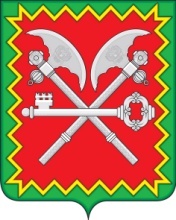 АДМИНИСТРАЦИЯ ГОРОДСКОГО ПОСЕЛЕНИЯ - ПОСЕЛОК КОЗЛОВОТВЕРСКАЯ ОБЛАСТЬ КОНАКОВСКИЙ РАЙОН===================================================ПОСТАНОВЛЕНИЕ28.04.2020                                пгт. Козлово		                              № 65 О завершении отопительного сезона 2019-2020 годов в пгт. Козлово Конаковского района Тверской области         В соответствии с п. 4 ст. 14 Федерального закона РФ от 06.10.2003 № 131 - ФЗ «Об общих принципах организации местного самоуправления в Российской Федерации», п. 1 ч. 1 ст. 6 Федерального закона РФ от 27.07.2010  № 190-ФЗ  «О теплоснабжении», п. 5 Постановления Правительства РФ от 06.05.2011 № 354  «О предоставлении коммунальных услуг собственникам и пользователям помещений в многоквартирных домах и жилых домов», Уставом муниципального образования городское поселение - поселок Козлово, и в связи с установлением  среднесуточной температуры наружного воздуха выше + 8 градусов по Цельсию в течение пяти суток подряд, руководствуясь Уставом муниципального образования городское поселение – поселок Козлово Конаковского района Тверской области, ПОСТАНОВЛЯЮ:1. Поставщикам коммунальной услуги по теплоснабжению на территории пгт. Козлово Конаковского района Тверской области ООО «ТЭСКО» (Соина А.Б.), ООО «БМК Козлово» (Пчельников А.В.) осуществить остановку теплогенераторных установок  «06» мая 2020 года. 2. В случае понижения температуры возобновить подачу тепла на объекты социального назначения Козловскую городскую больницу ГБУЗ «КЦРБ», МБДОУ детский сад № 1 п. Козлово, расположенных на территории городского поселения.3. Контроль за исполнением настоящего постановления оставляю за собой.4. Настоящее постановление вступает в силу со дня его подписания и подлежит официальному опубликованию.Глава городскогопоселения - поселок Козлово 				                О.В. Фирсова